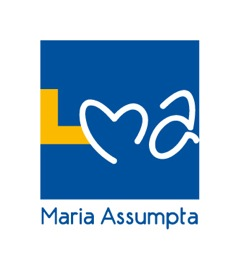 LIVRES SCOLAIRES            2STitres 2e annéeEditeursCodes ISBNP.U.                            TVACfrançaisfrançaisfrançaisfrançaisfrançaisLAROUSSE DE POCHE OUROBERT DE POCHELarousseRobert978203599991797823210165578,008,95BESCHERELLE « conjugaison pour tous » - Edition 2012(à garder jusqu’en 6e)Hatier97822189499759,90néerlandaisnéerlandaisnéerlandaisnéerlandaisnéerlandaisKENDOE 2 – Leerwerkboek Nouvelle Edition + ScoodlePlantyn978280105783428,01ROBERT & VAN DALE - Dictionnaire bilingue de poche Robert978232100887312,50MAthématiqueMAthématiqueMAthématiqueMAthématiqueMAthématiqueACTHIMATH à l’infini 2 - livre-cahier 1er éditionVan In978903066867138,20CE1D Maths - Se préparer au Certificat d'études du 1er degré - Ed 2019De Boeck97828041976439,50EDMEDMEDMEDMEDMGRAND ATLAS   Edit. 2018De Boeck978280419752045,90sciencessciencessciencessciencessciencesS’entrainer au CE1D en sciences Erasme97828743899179,90